Folgende Hefte benötigst du für das kommende Schuljahr (2023/24) Klasse: 4M
Liebe Schülerin, lieber Schüler der 4M!Der Schulbeginn an unserer Schule ist am Montag, den 4. September 2023 um 800 Uhr.Nimm an diesem Tag auch schon deine Schultasche mit, da du bereits die Schulbücher bekommst. Vergiss auch nicht deine Hausschuhe und die Federschachtel. Am Montag hast du in den ersten zwei Stunden Unterricht. Um 1000 Uhr findet der Eröffnungsgottesdienst statt. Unterrichtsschluss wird an diesem Tag um ca. 10:45 Uhr sein.Die Hefte und Schnellhefter werden gemeinsam in der Schule beschriftet, jedoch solltest du Stifte, Uhu, Schere, Lineal, Turnsackerl bereits zuhause beschriften!Schulautonome Tage für das Schuljahr 23/24: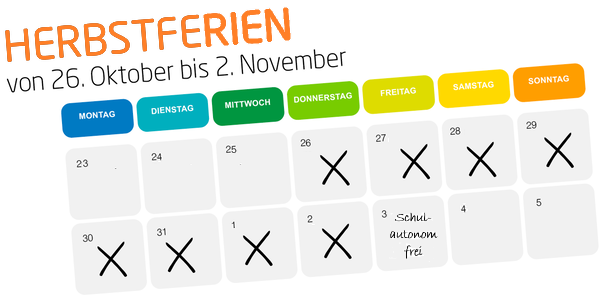 Zusätzlich zu den Herbstferien (siehe Abbildung)wurden noch drei weitere schulautonome Tagegemeinsam mit der VS Haag und der ASO Haagbeschlossen:  Fr. 3.11.2023, Fr. 10.5.2024 und Fr. 31.5.2024Wiederholungsprüfungen:DO 31.08.2023: ab 9.00 Uhr schriftlichFR 01.09.2023: ab 9.00 Uhr mündlichDas Lehrerinnen-/Lehrerteam der MMS HaagGegenstandDas brauchen wir …Deutsch3 A4-Hefte 20 Blatt mit Korrekturrand, 1 A4-Heft 40 Blatt ohne Korrekturrand, 1 Schnellhefter A4 Umschläge: alle gelbEnglisch1 liniertes A4-Heft mit rotem Mittelstrich (20 Blatt), 1 liniertes A4-Heft ohne Korrekturrand (20 Blatt), 2 linierte A4 Hefte mit Korrekturrand (20 Blatt), 1 lila Schnellhefter A4, 10 Klarsichthüllen, Kopfhörer (für Hörübungen – keine Bluetooth-Hörer!)Mathematik3 karierte A4-Hefte ohne Korrekturrand (40 Blatt), 1 Geo-Dreieck klein, Zirkel, 1 Lineal, Bleistift 2H, 1 SchnellhefterReligion1 liniertes A4-Heft (40 Blatt)Geographie1 liniertes A4-Heft (20 Blatt), Umschlag (beliebig) oder Mappe, Verwendung vom Vorjahr möglichBiologie1 liniertes A4-Heft (20 Blatt), Verwendung Heft vom Vorjahr möglichBildnerische Erziehung1 großer Zeichenblock A3, 1 Naturpapierblock A3, Haar- und Borstenpinselset (versch. Größen), Deckfarben (Pelikan, Jolly oder Mona Lisa), Deckweiß, Wachsmalkreiden, Edding Schwarz dick u. dünn, bunte Farb- und Filzstifte, Wasserbecher, Schere, Schuhschachtel, altes GeschirrtuchGeschichte Mappe vom Vorjahr, EinlageblätterBewegung und SportPassende Turnkleidung (kurze Hose, T-Shirt, Trainingshose oder Leggings, Turnschuhe)IKTKein Material benötigtMusikAlte Mappe wird weiterverwendet.Physik2 karierte A4-Hefte (40 Blatt) ohne Korrekturrand, + 2 UmschlägeOrganisation in der KlasseUhu, kleine Schere, Geodreieck, 20 linierte Blätter, 10 Klarsichthüllen, gute Farb- und Filzstifte, USB-Stick